Об утверждении муниципальной программы«Повышение безопасности дорожного движения в муниципальном районе Пестравский Самарской области на 2019-2021 годы»В соответствии с Федеральным законом от 06.10.2003 г. №131-ФЗ «Об общих принципах организации местного самоуправления в Российской Федерации», Федеральным законом от 10.12.1995 г. N 196-ФЗ «О безопасности дорожного движения», руководствуясь постановлением администрации муниципального района Пестравский от 26.12.13 г. №1174 «Об утверждении порядка принятия решений о разработке, формирования и реализации муниципальных программ муниципального района Пестравский Самарской области», статьями 41, 43 Устава муниципального района Пестравский, администрация муниципального района Пестравский, ПОСТАНОВЛЯЕТ  Утвердить прилагаемую муниципальную программу «Повышение безопасности дорожного движения в муниципальном районе Пестравский Самарской области на 2019-2021 годы».Опубликовать данное постановление в районной газете "Степь" и разместить на официальном Интернет-сайте муниципального района Пестравский. Контроль за исполнением настоящего постановления возложить на заместителя Главы муниципального района Пестравский по вопросам  общественной безопасности, правопорядка и противодействия  коррупции (Семдянов В.А.)Глава муниципального района Пестравский                                                                                         А.П. Любаев Бузаева Т.О. 8(84674)22247                                                                                                             Приложение                                                               к постановлению администрации                                                           муниципального района Пестравский                                                                                           Самарской области                                                                           от_______________2018г. №____ Паспорт муниципальной программы «Повышение безопасности дорожного движения в муниципальном районе Пестравский Самарской области на 2019 – 2021 годы»Раздел 1. Характеристика текущего состояния, основные проблемы безопасности дорожного движения в муниципальном районе Пестравский Самарской области, показатели и анализ социальных, финансово-экономических и прочих рисков реализации муниципальной программыПроблема аварийности на автотранспорте приобрела особую остроту в последнее десятилетие в связи с несоответствием существующей дорожно-транспортной инфраструктуры потребностям общества и государства в безопасном дорожном движении, недостаточной эффективностью функционирования системы обеспечения безопасности дорожного движения, крайне низкой дисциплиной участников дорожного движения. По данным Всемирной организации здравоохранения, 30-40 % всей смертности от несчастных случаев приходится на долю ДТП. В Послании Президента Российской Федерации Путина В.В. Федеральному Собранию Российской Федерации отмечается, что решение проблемы обеспечения безопасности дорожного движения относится к наиболее приоритетным задачам развития страны. За 9 месяцев 2018 года на территории муниципального района Пестравский количество дорожно-транспортных происшествий осталось на прежнем уровне (7 из 7), количество раненных снизилось на 20% (с 10 человек до 8), количество погибших увеличилось на 100 % (с 0 до 2). Тяжесть последствий составила 20 (АППГ-0).В текущем году основными причинами совершения ДТП явились: выезд на полосу встречного движения, несоблюдение дистанции и нарушение расположения т/с на проезжей части. В целях исключения совершения ДТП связанных с выездом на полосу встречного движения личный состав был ориентирован на выявление нарушений ПДД РФ по данному направлению и по сравнению с АППГ выявлено увеличение нарушений по ч. 4 ст. 12.15 КоАП РФ на 25% (в 2017 году с 8 до 10 в текущем году). Основной показатель Федеральной целевой программой «Безопасности дорожного движения до 2018 года» (сокращение количество погибших в ДТП) снизился на   60% (с 5 погибших до 2).В текущем году с участием детей ДТП не  допущено  (АППГ-1). Количество выявленных нарушений по ч.3 ст.12.23 КоАП РФ увеличилось на 6,1% (с 48 до 52). Опубликовано 21 информация в СМИ, 25 в сети интернет, из них 9 направлены на профилактику детского дорожно-транспортного травматизма.Личным составом ОГИБДД выявлено 67 (АППГ – 53) нарушений правил дорожного движения детьми (переход проезжей части в неустановленном месте в зоне видимости пешеходного перехода, движение по проезжей части при наличии тротуара, движение по проезжей части в попутном направлении т/с). С участием водителей в состоянии опьянения и отказавшихся от прохождения медицинского освидетельствования, ДТП не зарегистрировано (АППГ-2). Направленность в работе по пресечению соответствующего вида правонарушений уменьшилась на 1,2% по ст. 12.8, 12.26 КоАП РФ (в 2017 году с 82 до 81 в текущем году),  по ст. 264.1 УК РФ отмечается снижение на 35,7%  (с 14 до 9). Следует отметить увеличение выявления лиц допустивших управление транспортными средствами с признаками наркотического опьянения. Так, в текущем году сотрудниками ГИБДД выявлено 5 таких фактов (АППГ - 10), из которых в текущем году по результатам повторного проведения  экспертизы привлечено к административной ответственности по ст.12.8 КоАП РФ 1 лицо (АППГ - 0).По всем вышеуказанным фактам информация направлена в ОУР для принятия решения по ст.ст. 6.8, 6.9 и 20.20 КоАП РФ. 	За 9 месяцев 2018 года должностными лицами Госавтоинспекции выявлено 2192 административных правонарушения, что меньше АППГ на -6,7% (2349).В настоящее время ситуация с травматизмом и смертностью на дорогах складывается неудовлетворительно, статистика совершенных на территории осуществлении мероприятий по предупреждению детского дорожно-транспортного травматизма на территории муниципального района.К полномочиям органов местного самоуправления сельских поселений отнесена дорожная деятельность в отношении автомобильных дорог местного значения в границах населенных пунктов поселения и обеспечение безопасности дорожного движения на них, включая создание и обеспечение функционирования парковок (парковочных мест), осуществление муниципального контроля за сохранностью автомобильных дорог и осуществления дорожной деятельности в соответствии с законодательством Российской Федерации.Настоящая Программа позволит обеспечить комплексное и системное решение вопросов, отнесенных к ведению муниципалитетов и решения конкретных проблем на основе:- определения конкретных целей, задач и мероприятий;- концентрации ресурсов с целью реализации мероприятий, осуществляемых в сфере обеспечения безопасности дорожного движения;- повышение эффективности управления в области обеспечения безопасности дорожного движения.Таким образом, использование программно-целевого метода позволит существенно повысить эффективность деятельности органов местного самоуправления безопасности дорожного движения.Раздел 2.  Приоритеты и цели региональной  и районной политики по повышению безопасности дорожного движения в  муниципальном  районе Пестравский  Самарской области, описание целей и задач  муниципальной программы, планируемые конечные  результаты  реализации муниципальной программы, характеризующие целевое состояние (изменение состояния) в сфере  реализации муниципальной программыЦель Программы:- повышение безопасности дорожного движения в муниципальном районе Пестравский за счет выполнения комплекса организационных и технических мероприятий;Задачи Программы:- создание системы профилактики, позволяющей сформировать стереотип законопослушного поведения и негативного отношения к правонарушениям в сфере дорожного движения;- совершенствование системы мер по предупреждению детского дорожно-транспортного травматизма;- совершенствование форм и методов организации контрольно-надзорной деятельности за соблюдением норм и правил в области обеспечения безопасности дорожного движения;- организационные и инженерные меры, направленные на предупреждение причин возникновения ДТП;Деятельность по созданию системы профилактических мер, направленных на формирование у участников дорожного движение законопослушного поведения, предусматривает максимальный охват населения района информацией по пропаганде культуры поведения участников дорожного движения.Деятельность по совершенствованию системы мер по предупреждению детского дорожного – транспортного травматизма предусматривает изготовление светоотражателей и распространение их среди дошкольников и учреждений дополнительного образования детей и муниципальных образовательных учреждений (организаций) современным оборудованием и средствами обучения безопасному поведению на дорогах.Деятельность по совершенствованию форм и методов организации контрольно-надзорной деятельности за соблюдением норм и правил в области обеспечения безопасности дорожного движения предусматривает выработку и формирование единой политики в области обеспечения безопасности дорожного движения, совершенствование научных основ определения закономерностей возникновения ДТП, обоснование приоритетных направлений профилактики ДТП и снижения тяжести их последствий, построение оптимальных моделей управления системой безопасности дорожного движения, создание системы управления и мониторинга реализации Программы, совершенствование нормативной правовой базы в области обеспечения безопасности дорожного движения.Организационные и инженерные меры, направленные на предупреждение причин возникновения ДТП.Раздел 3. Перечень, цели и краткое описание мероприятий органов местного самоуправления муниципального района Пестравский Самарской области, муниципальных учреждений муниципального района Пестравский Самарской области, включенных в муниципальную программу         Для решения задач Программы будут реализовываться мероприятия, направленные на:        - обеспечение безопасного участия населения в дорожном движении;        - предупреждение детского дорожно-транспортного травматизма;        - организация процесса обучения детей безопасному поведению на дорогах;       - совершенствование технологий проведения спасательных работ при ДТП.        Перечень мероприятий представлен в приложении Программы. Раздел 4. Сроки и этапы реализации муниципальной программы в целом с указанием промежуточных результатов.Сроки реализации муниципальной программы с 2019 по 2021 годы. Муниципальная программа реализуется в один этап. Реализация Программы не предусматривает выделение отдельных этапов, поскольку программные мероприятия рассчитаны на реализацию в течение всего периода действия Программы. Раздел 5. Описание мер правового и муниципального регулирования по повышению безопасности дорожного движения, направленных на достижение целей муниципальной Программы.Правовое регулирование в сфере безопасности дорожного движения регламентировано, Федеральным законом от 06.10.2003 г. N 131-ФЗ «Об общих принципах организации местного самоуправления в Российской Федерации», Федеральный закон от 10.12.1995 N 196-ФЗ «О безопасности дорожного движения», постановлением Главы муниципального района Пестравский Самарской области от 11.02.2011 № 126 «Об утверждении состава и положения о межведомственной комиссии по безопасности дорожного движения в муниципальном районе Пестравский» и иными нормативными правовыми актами. Раздел 6. Перечень показателей (индикаторов) муниципальной программы с указанием плановых значений по годам ее реализации и за весь период ее реализации.ПЕРЕЧЕНЬ  показателей (индикаторов), характеризующих ежегодныйход и итоги реализации муниципальной программы.7. Информация о ресурсном обеспечении муниципальной программы за счет средств областного бюджета, федерального бюджета, местных бюджетов и внебюджетных источников (в разрезе главных распорядителей средств местного бюджета, планов мероприятий) органов местного самоуправления муниципального района Пестравский Самарской области, муниципальных учреждений, включенных в муниципальную программу.Финансирование программных мероприятий осуществляется за счет средств бюджета муниципального района Пестравский. Общий объем финансирования Программы составляет 264 000 рублей. Перечень мероприятий муниципального программы приведен в приложении к программе.Раздел 8.  Методика комплексной оценки эффективностиреализации муниципальной программы.Комплексная оценка эффективности реализации данной программы осуществляется ежегодно в течение всего срока ее реализации и по окончании ее реализации и включает в себя оценку степени выполнения мероприятий муниципальной программы и оценку эффективности реализации муниципальной программы.Оценка степени выполнения мероприятий муниципальной программы Степень выполнения мероприятий муниципальной программы за отчетный год рассчитывается как отношение количества мероприятий, выполненных в отчетном году в установленные сроки, к общему количеству мероприятий, предусмотренных к выполнению в отчетном году. Степень выполнения мероприятий муниципальной программы по окончании ее реализации рассчитывается как отношение количества мероприятий, выполненных за весь период реализации муниципальной программы, к общему количеству мероприятий, предусмотренных к выполнению за весь период ее реализации.Оценка эффективности реализации муниципальной программы Эффективность реализации муниципальной программы рассчитывается путем соотнесения степени достижения показателей (индикаторов) муниципальной программы к уровню ее финансирования (расходов).Показатель эффективности реализации муниципальной программы (R) за отчетный год рассчитывается по формуле,где N – количество показателей (индикаторов) муниципальной программы; – плановое значение n-го показателя (индикатора);– значение n-го показателя (индикатора) на конец отчетного года;– плановая сумма средств на финансирование муниципальной программы, предусмотренная на реализацию программных мероприятий в отчетном году;– сумма фактически произведенных расходов на реализацию мероприятий муниципальной программы на конец отчетного года.Для расчета показателя эффективности реализации муниципальной программы используются показатели (индикаторы), достижение значений которых предусмотрено в отчетном году.                                                                                                               Приложение                                                                                                                                                                               к муниципальной программе                                                                                                                                                         «Повышение безопасности дорожного движения в муниципальном районе Пестравский                                                                                                                             Самарской области»                                                                                                                            на 2019 - 2021 годыПеречень мероприятий Программы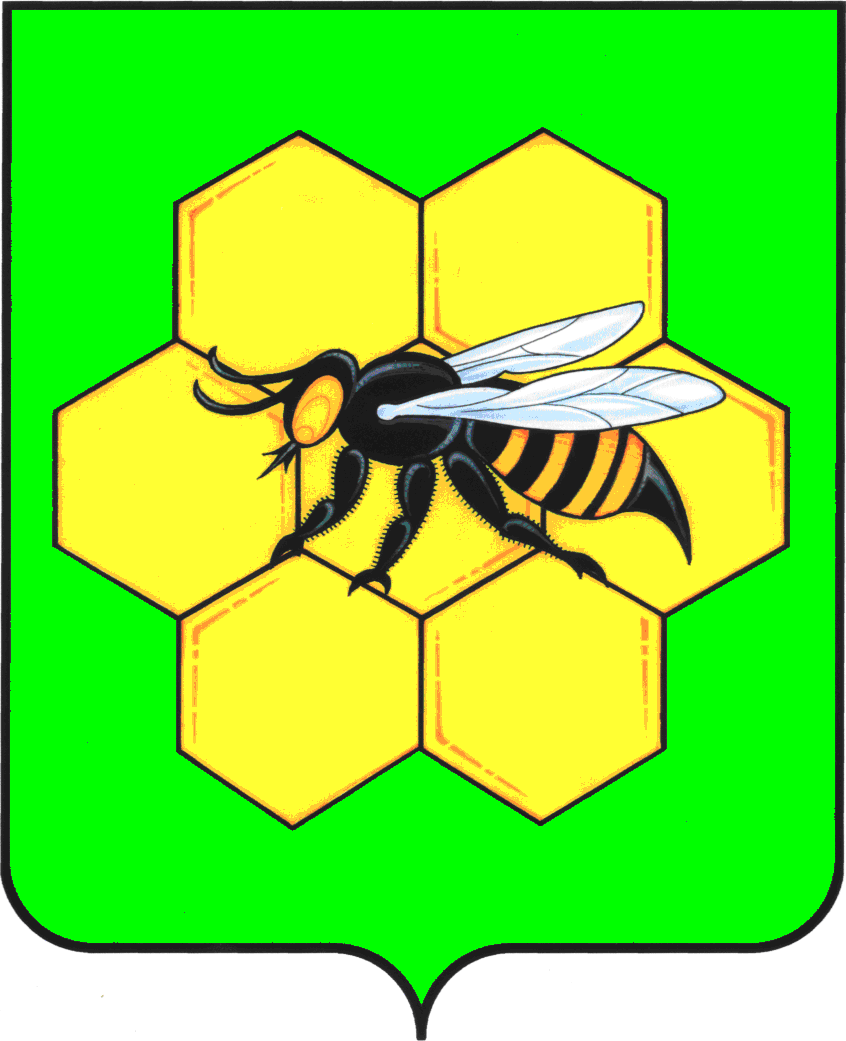          АДМИНИСТРАЦИЯ          МУНИЦИПАЛЬНОГО РАЙОНА         ПЕСТРАВСКИЙ        САМАРСКОЙ ОБЛАСТИПОСТАНОВЛЕНИЕот   ___________г. № ______НаименованиемуниципальнойпрограммыМуниципальная программа «Повышение безопасности дорожного движения в муниципальном районе Пестравский Самарской области на 2019-2021 годы»Дата  принятия решения о разработке муниципальной программы15.10.2018 г.Ответственный исполнитель муниципальной программыМБУ «Управление культуры, молодежной политики и спорта муниципального района Пестравский»Участники муниципальнойпрограммы- ГБУЗ СО "Пестравская ЦРБ" (по согласованию); 
- Комиссия по делам несовершеннолетних и защите их прав администрации муниципального района Пестравский Самарской области (далее по тексту программы КДН); - МБУ «Управление культуры, молодежной политики и спорта муниципального района Пестравский»; 
- МАУ  «Редакция газеты «Степь» муниципального района Пестравский Самарской области»;- Пестравский территориальный отдел образования Юго-Западного управления Министерства образования и науки Самарской области (далее по тексту отдел образования) (по согласованию);- Главы сельских поселений муниципального района Пестравский Самарской области (далее по тексту Главы поселений) (по согласованию);- Администрация муниципального района Пестравский Самарская область;- МКУ Отдел опеки, попечительства и демографии м.р. Пестравкий;- ПСЧ №125 (по согласованию);- ЕДДС администрации м.р. Пестравский;- Отделения МВД России «Пестравский» (далее по тексту программы   отделение МВД) (по согласованию).Цели муниципальной программы- Повышение безопасности дорожного движения в муниципальном районе Пестравский за счет выполнения комплекса организационных и технических мероприятий.Задачи муниципальной программы- Создание системы профилактики, позволяющей сформировать стереотип законопослушного поведения и негативного отношения к правонарушениям в сфере дорожного движения;- Совершенствование системы мер по предупреждению детского дорожно-транспортного травматизма;- Совершенствование форм и методов организации контрольно-надзорной деятельности за соблюдением норм и правил в области обеспечения движения;- Организационные и инженерные меры, направленные на предупреждение причин возникновения ДТП.  Показатели (индикаторы) муниципальной программы- Доля проведенных мероприятий от числа запланированных в текущем году;- Число лиц пострадавших в результате ДТП в текущем году;- Количество проведенных встреч, «круглых столов» с руководящим и преподавательским составов образовательных учреждений по актуальным вопросам безопасности дорожного движения от числа запланированных в текущем году;- Количество материалов по безопасности дорожного движения размещенных в СМИ и/или в сети Интернет от числа запланированных в текущем году;- Количество фактически обустроенных пешеходных переходов в соответствии с требованиями действующего законодательства текущем году от числа запланированных в текущем году;- Количество аналитического материала подготовленного по результатам общения последствий ДТП. Планы мероприятийс указанием сроков реализацииПлан мероприятий указан в приложении к муниципальной программе «»Повышение безопасности дорожного движения в муниципальном районе Пестравский Самарской области на 2019 – 2021 годы»Этапы и сроки реализации муниципальной программы2019-2021 годы. Реализация Программы не предусматривает выделение отдельных этапов, поскольку программные мероприятия рассчитаны на реализацию в течение всего периода действия Программы.Объемы бюджетных ассигнований муниципальнойпрограммы- Реализация Программы осуществляется за счет средств районного бюджета в пределах лимитов бюджетных обязательств по реализации мероприятий Программы, предусматриваемых на соответствующий финансовый год соответствующим главным распорядителем средств районного бюджета в установленном порядке. Объем финансирования Программы составит 264 000 рублей в том числе: в 2019 году – 88 000 тыс. рублей.в 2020 году – 88 000 тыс. рублей. в 2021 году – 88 000 тыс. рублей.Ожидаемые результаты реализации муниципальной программы - Обеспечение безопасного участия населения в дорожном движении;- Предупреждение детского дорожно-транспортного травматизма;- Организация процесса обучения детей безопасному поведению на дорогах;- Совершенствование технологий проведения спасательных работ при ДТП. Наименование цели, задачи, показателя (индикатора)ЕдиницаизмеренияЗначение показателя (индикатора) по годамЗначение показателя (индикатора) по годамЗначение показателя (индикатора) по годамЗначение показателя (индикатора) по годамЗначение показателя (индикатора) по годам№п/пНаименование цели, задачи, показателя (индикатора)ЕдиницаизмеренияПлановый период (прогноз)Плановый период (прогноз)Плановый период (прогноз)Отчет2017Оценка2018 20192020 2021Цель. Повышение безопасности дорожного движения в муниципальном районе Пестравский за счет выполнения комплекса организационных и технических мероприятий Цель. Повышение безопасности дорожного движения в муниципальном районе Пестравский за счет выполнения комплекса организационных и технических мероприятий Цель. Повышение безопасности дорожного движения в муниципальном районе Пестравский за счет выполнения комплекса организационных и технических мероприятий Цель. Повышение безопасности дорожного движения в муниципальном районе Пестравский за счет выполнения комплекса организационных и технических мероприятий Цель. Повышение безопасности дорожного движения в муниципальном районе Пестравский за счет выполнения комплекса организационных и технических мероприятий Цель. Повышение безопасности дорожного движения в муниципальном районе Пестравский за счет выполнения комплекса организационных и технических мероприятий Цель. Повышение безопасности дорожного движения в муниципальном районе Пестравский за счет выполнения комплекса организационных и технических мероприятий Цель. Повышение безопасности дорожного движения в муниципальном районе Пестравский за счет выполнения комплекса организационных и технических мероприятий число лиц пострадавших в результате ДТП в текущем годуединица1614141313Задача 1.Создание системы профилактики, позволяющей сформировать стереотип законопослушного поведения и негативного отношения к правонарушениям в сфере дорожного движенияЗадача 1.Создание системы профилактики, позволяющей сформировать стереотип законопослушного поведения и негативного отношения к правонарушениям в сфере дорожного движенияЗадача 1.Создание системы профилактики, позволяющей сформировать стереотип законопослушного поведения и негативного отношения к правонарушениям в сфере дорожного движенияЗадача 1.Создание системы профилактики, позволяющей сформировать стереотип законопослушного поведения и негативного отношения к правонарушениям в сфере дорожного движенияЗадача 1.Создание системы профилактики, позволяющей сформировать стереотип законопослушного поведения и негативного отношения к правонарушениям в сфере дорожного движенияЗадача 1.Создание системы профилактики, позволяющей сформировать стереотип законопослушного поведения и негативного отношения к правонарушениям в сфере дорожного движенияЗадача 1.Создание системы профилактики, позволяющей сформировать стереотип законопослушного поведения и негативного отношения к правонарушениям в сфере дорожного движенияЗадача 1.Создание системы профилактики, позволяющей сформировать стереотип законопослушного поведения и негативного отношения к правонарушениям в сфере дорожного движенияколичество проведенных встреч, "круглых столов" с руководящим и преподавательским составом образовательных учреждений по актуальным вопросам безопасности дорожного движения от числа запланированных в текущем годуединица22334Задача 2. Совершенствование системы мер по предупреждению детского дорожно-транспортного травматизмаЗадача 2. Совершенствование системы мер по предупреждению детского дорожно-транспортного травматизмаЗадача 2. Совершенствование системы мер по предупреждению детского дорожно-транспортного травматизмаЗадача 2. Совершенствование системы мер по предупреждению детского дорожно-транспортного травматизмаЗадача 2. Совершенствование системы мер по предупреждению детского дорожно-транспортного травматизмаЗадача 2. Совершенствование системы мер по предупреждению детского дорожно-транспортного травматизмаЗадача 2. Совершенствование системы мер по предупреждению детского дорожно-транспортного травматизмаЗадача 2. Совершенствование системы мер по предупреждению детского дорожно-транспортного травматизмаколичество материалов по безопасности дорожного движения размещенных в СМИ и/или в сети Интернет от числа запланированных в текущем годуединица3032343537Задача 3. Совершенствованию форм и методов организации контрольно-надзорной деятельности за соблюдением норм и правил в области обеспечения безопасности дорожного движенияЗадача 3. Совершенствованию форм и методов организации контрольно-надзорной деятельности за соблюдением норм и правил в области обеспечения безопасности дорожного движенияЗадача 3. Совершенствованию форм и методов организации контрольно-надзорной деятельности за соблюдением норм и правил в области обеспечения безопасности дорожного движенияЗадача 3. Совершенствованию форм и методов организации контрольно-надзорной деятельности за соблюдением норм и правил в области обеспечения безопасности дорожного движенияЗадача 3. Совершенствованию форм и методов организации контрольно-надзорной деятельности за соблюдением норм и правил в области обеспечения безопасности дорожного движенияЗадача 3. Совершенствованию форм и методов организации контрольно-надзорной деятельности за соблюдением норм и правил в области обеспечения безопасности дорожного движенияЗадача 3. Совершенствованию форм и методов организации контрольно-надзорной деятельности за соблюдением норм и правил в области обеспечения безопасности дорожного движенияЗадача 3. Совершенствованию форм и методов организации контрольно-надзорной деятельности за соблюдением норм и правил в области обеспечения безопасности дорожного движенияколичество аналитического материала подготовленного по результатам обобщения последствий ДТПединица1312121110Задача 4. Организационные и инженерные меры, направленные на предупреждение причин возникновения ДТПЗадача 4. Организационные и инженерные меры, направленные на предупреждение причин возникновения ДТПЗадача 4. Организационные и инженерные меры, направленные на предупреждение причин возникновения ДТПЗадача 4. Организационные и инженерные меры, направленные на предупреждение причин возникновения ДТПЗадача 4. Организационные и инженерные меры, направленные на предупреждение причин возникновения ДТПЗадача 4. Организационные и инженерные меры, направленные на предупреждение причин возникновения ДТПЗадача 4. Организационные и инженерные меры, направленные на предупреждение причин возникновения ДТПЗадача 4. Организационные и инженерные меры, направленные на предупреждение причин возникновения ДТПколичество фактически обустроенных пешеходных переходов в соответствии с требованиями действующего законодательства в текущем году от числа запланированных в текущем годуединица00022Объем финансирования по годам, тыс. рублейОбъем финансирования по годам, тыс. рублейОбъем финансирования по годам, тыс. рублейОбъем финансирования по годам, тыс. рублейОбъем финансирования по годам, тыс. рублейОбъем финансирования по годам, тыс. рублейОбъем финансирования по годам, тыс. рублейОбъем финансирования по годам, тыс. рублейОбъем финансирования по годам, тыс. рублейОбъем финансирования по годам, тыс. рублейНаименование мероприятийСрок реализацииОтветственный исполнителиПланируемый объем финансирования (рублей)Планируемый объем финансирования (рублей)Планируемый объем финансирования (рублей)Планируемый объем финансирования (рублей)Планируемый объем финансирования (рублей)Планируемый объем финансирования (рублей)Планируемый объем финансирования (рублей)Планируемый объем финансирования (рублей)Планируемый объем финансирования (рублей)Планируемый объем финансирования (рублей)Планируемый объем финансирования (рублей)Ожидаемый результат Ожидаемый результат Ожидаемый результат 2019 г.2020 г.2020 г.2021 г.2021 г.2021 г.2021 г.2021 г.ВсегоВсегоВсегоСоздание системы профилактики, позволяющей сформировать стереотип законопослушного поведения и негативного отношения к правонарушениям в сфере дорожного движенияСоздание системы профилактики, позволяющей сформировать стереотип законопослушного поведения и негативного отношения к правонарушениям в сфере дорожного движенияСоздание системы профилактики, позволяющей сформировать стереотип законопослушного поведения и негативного отношения к правонарушениям в сфере дорожного движенияСоздание системы профилактики, позволяющей сформировать стереотип законопослушного поведения и негативного отношения к правонарушениям в сфере дорожного движенияСоздание системы профилактики, позволяющей сформировать стереотип законопослушного поведения и негативного отношения к правонарушениям в сфере дорожного движенияСоздание системы профилактики, позволяющей сформировать стереотип законопослушного поведения и негативного отношения к правонарушениям в сфере дорожного движенияСоздание системы профилактики, позволяющей сформировать стереотип законопослушного поведения и негативного отношения к правонарушениям в сфере дорожного движенияСоздание системы профилактики, позволяющей сформировать стереотип законопослушного поведения и негативного отношения к правонарушениям в сфере дорожного движенияСоздание системы профилактики, позволяющей сформировать стереотип законопослушного поведения и негативного отношения к правонарушениям в сфере дорожного движенияСоздание системы профилактики, позволяющей сформировать стереотип законопослушного поведения и негативного отношения к правонарушениям в сфере дорожного движенияСоздание системы профилактики, позволяющей сформировать стереотип законопослушного поведения и негативного отношения к правонарушениям в сфере дорожного движенияСоздание системы профилактики, позволяющей сформировать стереотип законопослушного поведения и негативного отношения к правонарушениям в сфере дорожного движенияСоздание системы профилактики, позволяющей сформировать стереотип законопослушного поведения и негативного отношения к правонарушениям в сфере дорожного движенияСоздание системы профилактики, позволяющей сформировать стереотип законопослушного поведения и негативного отношения к правонарушениям в сфере дорожного движенияСоздание системы профилактики, позволяющей сформировать стереотип законопослушного поведения и негативного отношения к правонарушениям в сфере дорожного движенияСоздание системы профилактики, позволяющей сформировать стереотип законопослушного поведения и негативного отношения к правонарушениям в сфере дорожного движенияСоздание системы профилактики, позволяющей сформировать стереотип законопослушного поведения и негативного отношения к правонарушениям в сфере дорожного движения1.1. Проведение тематических встреч по пропаганде культуры поведения участников дорожного движения в разных возрастных категорияхЕжеквартальноОГИБДД Отделения МВД России по Пестравскому району (по согласованию), МКУ Отдел опеки, попечительства и демографии м.р. Пестравский, Комиссия по делам несовершеннолетних администрации района, Территориальный отдел образования Юго-Западного управления министерства образования и науки Самарской области (по согласованию), МБУ «Управление культуры, молодежной политики и спорта муниципального района Пестравский», ГУ «Центр социального обслуживания населения» (по согласованию)В рамках средств, предусмотренных на текущее финансированиеВ рамках средств, предусмотренных на текущее финансированиеВ рамках средств, предусмотренных на текущее финансированиеВ рамках средств, предусмотренных на текущее финансированиеВ рамках средств, предусмотренных на текущее финансированиеВ рамках средств, предусмотренных на текущее финансированиеВ рамках средств, предусмотренных на текущее финансированиеВ рамках средств, предусмотренных на текущее финансированиеВ рамках средств, предусмотренных на текущее финансированиеВ рамках средств, предусмотренных на текущее финансированиеВ рамках средств, предусмотренных на текущее финансированиеОбеспечение безопасного участия населения в дорожном движенииОбеспечение безопасного участия населения в дорожном движенииОбеспечение безопасного участия населения в дорожном движении1.2. Размещение материалов в средствах массовой информации и на сайте муниципального района в сети интернетЕжемесячно Администрация района, ОГИБДД отделения МВД России по Пестравскому району (по согласованию), МАУ Редакция газеты «Степь», Территориальный отдел образования Юго-Западного управления министерства образования и науки Самарской области (по согласованию)В рамках средств, предусмотренных на текущее финансирование  В рамках средств, предусмотренных на текущее финансирование  В рамках средств, предусмотренных на текущее финансирование  В рамках средств, предусмотренных на текущее финансирование  В рамках средств, предусмотренных на текущее финансирование  В рамках средств, предусмотренных на текущее финансирование  В рамках средств, предусмотренных на текущее финансирование  В рамках средств, предусмотренных на текущее финансирование  В рамках средств, предусмотренных на текущее финансирование  В рамках средств, предусмотренных на текущее финансирование  В рамках средств, предусмотренных на текущее финансирование  Обеспечение безопасного участия населения в дорожном движении Обеспечение безопасного участия населения в дорожном движении Обеспечение безопасного участия населения в дорожном движении 1.3.  Проведение акций «Внимание: дети!», «Внимание: пешеход!», «Вежливый водитель», «Зебра», «Скутер», привлечение СМИ к проведению профилактических акций, направленных на укрепление дисциплины участников дорожного движенияВ течение каждого годаКомиссия по безопасности дорожного движения при администрации района, ОГИБДД отделение МВД России по Пестравскому району (по согласованию), Территориальный отдел образования Юго-Западного управления министерства образования и науки Самарской области (по согласованию), МАУ Редакция «Степь»В рамках средств, предусмотренных текущее финансированиеВ рамках средств, предусмотренных текущее финансированиеВ рамках средств, предусмотренных текущее финансированиеВ рамках средств, предусмотренных текущее финансированиеВ рамках средств, предусмотренных текущее финансированиеВ рамках средств, предусмотренных текущее финансированиеВ рамках средств, предусмотренных текущее финансированиеВ рамках средств, предусмотренных текущее финансированиеВ рамках средств, предусмотренных текущее финансированиеВ рамках средств, предусмотренных текущее финансированиеВ рамках средств, предусмотренных текущее финансированиеОрганизация процесса обучения детей безопасному поведению на дорогах Организация процесса обучения детей безопасному поведению на дорогах Организация процесса обучения детей безопасному поведению на дорогах 1.4.- Проведение обучения на смоделированный ситуации совершенного ДТП с имеющимися пострадавшими;- анализ работы сотрудников служб, участвующих в ликвидации последствий ДТП;- технология проведения спасательных работ и оказания первой медицинской помощи пострадавшимВ течение каждого годаЕДДС администрации района, ОГИБДД отделение МВД России по Пестравскому району (по согласованию), МБУ Пестравская ЦРБ (по согласованию), ПСЧ №125 (по согласованию)В рамках средств, предусмотренных на текущее финансированиеВ рамках средств, предусмотренных на текущее финансированиеВ рамках средств, предусмотренных на текущее финансированиеВ рамках средств, предусмотренных на текущее финансированиеВ рамках средств, предусмотренных на текущее финансированиеВ рамках средств, предусмотренных на текущее финансированиеВ рамках средств, предусмотренных на текущее финансированиеВ рамках средств, предусмотренных на текущее финансированиеВ рамках средств, предусмотренных на текущее финансированиеВ рамках средств, предусмотренных на текущее финансированиеВ рамках средств, предусмотренных на текущее финансированиеСовершенствование технологий проведения спасательных работ при ДТП Совершенствование технологий проведения спасательных работ при ДТП Совершенствование технологий проведения спасательных работ при ДТП 1.5.Организация издания методических материалов по обучению детей безопасному поведению на дорогахВ течение каждого годаОГИБДД отделение МВД России по Пестравскому району (по согласованию), МБУ «Управление культуры, молодежной политики и спорта муниципального района Пестравский»10 00010 00010 00010 00030 00030 00030 00030 00030 00030 00030 000Организация процесса обучения детей безопасному поведению на дорогахОрганизация процесса обучения детей безопасному поведению на дорогахОрганизация процесса обучения детей безопасному поведению на дорогахСовершенствование системы мер по предупреждению детского дорожно-транспортного травматизма Совершенствование системы мер по предупреждению детского дорожно-транспортного травматизма Совершенствование системы мер по предупреждению детского дорожно-транспортного травматизма Совершенствование системы мер по предупреждению детского дорожно-транспортного травматизма Совершенствование системы мер по предупреждению детского дорожно-транспортного травматизма Совершенствование системы мер по предупреждению детского дорожно-транспортного травматизма Совершенствование системы мер по предупреждению детского дорожно-транспортного травматизма Совершенствование системы мер по предупреждению детского дорожно-транспортного травматизма Совершенствование системы мер по предупреждению детского дорожно-транспортного травматизма Совершенствование системы мер по предупреждению детского дорожно-транспортного травматизма Совершенствование системы мер по предупреждению детского дорожно-транспортного травматизма Совершенствование системы мер по предупреждению детского дорожно-транспортного травматизма Совершенствование системы мер по предупреждению детского дорожно-транспортного травматизма Совершенствование системы мер по предупреждению детского дорожно-транспортного травматизма Совершенствование системы мер по предупреждению детского дорожно-транспортного травматизма Совершенствование системы мер по предупреждению детского дорожно-транспортного травматизма Совершенствование системы мер по предупреждению детского дорожно-транспортного травматизма 2.1. Проведение фестиваля, направленного на обучение детей безопасному поведению на дорогах (интерактивные площадки)В течение каждого годаОтделение МВД    (по согласованию), МКУ Отдел опеки, попечительства и демографии м.р. Пестравский, ОГИБДД отделение МВД России по Пестравскому району (по согласованию), Территориальный отдел образования Юго-Западного управления министерства образования и науки Самарской области (по согласованию), МБУ «Управление культуры, молодежной политики и спорта муниципального района Пестравский»5 0005 0005 0005 0005 00015 00015 00015 00015 00015 00015 000Организация процесса обучения детей безопасному поведению на дорогахОрганизация процесса обучения детей безопасному поведению на дорогахОрганизация процесса обучения детей безопасному поведению на дорогах2.2.Организация изготовления и размещения социальной рекламы по безопасности дорожного движения (баннер, перетяг)2-3 кварталТерриториальный отдел образования Юго-Западного управления министерства образования и науки Самарской области (по согласованию), ОГИБДД отделение МВД России по Пестравскому району (по согласованию), МБУ «Управление культуры, молодежной политики и спорта муниципального района Пестравский»20 00020 00020 00020 00020 00060 00060 00060 00060 00060 00060 000Организация процесса обучения детей безопасному поведению на дорогах Организация процесса обучения детей безопасному поведению на дорогах Организация процесса обучения детей безопасному поведению на дорогах 2.3. Проведение фестиваля юных инспекторов дорожного движения4 кварталТерриториальный отдел образования Юго-Западного управления министерства образования и науки Самарской области (по согласованию), ОГИБДД отделение МВД России по Пестравскому району (по согласованию), МБУ «Управление культуры, молодежной политики и спорта муниципального района Пестравский»20 00020 00020 00020 00020 00060 00060 00060 00060 00060 00060 000Предупреждение   детского дорожно – транспортного травматизма Предупреждение   детского дорожно – транспортного травматизма Предупреждение   детского дорожно – транспортного травматизма 2.4. Проведение конкурса «Безопасное колесо»2 кварталТерриториальный отдел образования Юго-Западного управления министерства образования и науки Самарской области (по согласованию), ОГИБДД отделение МВД России по Пестравскому району (по согласованию), МБУ «Управление культуры, молодежной политики и спорта муниципального района Пестравский»25 00025 00025 00025 00025 00075 00075 00075 00075 00075 00075 000Организация процесса обучения детей безопасному поведению на дорогахОрганизация процесса обучения детей безопасному поведению на дорогахОрганизация процесса обучения детей безопасному поведению на дорогах2.5. Обновление информационных стендов в образовательных организациях по тематике соблюдения правил дорожного движенияЕжеквартально в течение каждого годаТерриториальный отдел образования Юго-Западного управления министерства образования и науки Самарской области (по согласованию)-------Обучение детей безопасному поведению на дорогах Обучение детей безопасному поведению на дорогах Обучение детей безопасному поведению на дорогах 2.6. Распространение светоотражателей дошкольников и учащихся младших классов В течение каждого годаТерриториальный отдел образования Юго-Западного управления министерства образования и науки Самарской области (по согласованию), ОГИБДД отделение МВД России по Пестравскому району (по согласованию), МБУ «Управление культуры, молодежной политики и спорта муниципального района Пестравский»8 0008 0008 0008 0008 0008 0008 00024 00024 00024 00024 000Предупреждение   детского дорожно – транспортного травматизмаПредупреждение   детского дорожно – транспортного травматизмаПредупреждение   детского дорожно – транспортного травматизма2.7. Мониторинг профилактики детского дорожно – транспортного травматизма в образовательных организациях и анализ последствий ДТП с участием детей на автомобильных дорогах общего пользования межмуниципального или местного значения1 раз в полугодиеТерриториальный отдел образования Юго-Западного управления министерства образования и науки Самарской области (по согласованию), ОГИБДД отделение МВД России по Пестравскому району (по согласованию-------Предупреждение   детского дорожно – транспортного травматизмаПредупреждение   детского дорожно – транспортного травматизмаПредупреждение   детского дорожно – транспортного травматизма2.8. Проведение встреч и «круглых столов» с руководящим и преподавательским составом образовательных организаций по актуальным вопросам безопасности дорожного движения  В течение каждого годаТерриториальный отдел образования Юго-Западного управления министерства образования и науки Самарской области (по согласованию), ОГИБДД отделение МВД России по Пестравскому району (по согласованию)------Обучение безопасного участия населения в дорожном движении предупреждение детского дорожно-транспортного травматизма Обучение безопасного участия населения в дорожном движении предупреждение детского дорожно-транспортного травматизма Обучение безопасного участия населения в дорожном движении предупреждение детского дорожно-транспортного травматизма 3.Организация и инженерные меры, направленные на предупреждение причин возникновения ДТП3.Организация и инженерные меры, направленные на предупреждение причин возникновения ДТП3.Организация и инженерные меры, направленные на предупреждение причин возникновения ДТП3.Организация и инженерные меры, направленные на предупреждение причин возникновения ДТП3.Организация и инженерные меры, направленные на предупреждение причин возникновения ДТП3.Организация и инженерные меры, направленные на предупреждение причин возникновения ДТП3.Организация и инженерные меры, направленные на предупреждение причин возникновения ДТП3.Организация и инженерные меры, направленные на предупреждение причин возникновения ДТП3.Организация и инженерные меры, направленные на предупреждение причин возникновения ДТП3.Организация и инженерные меры, направленные на предупреждение причин возникновения ДТП3.Организация и инженерные меры, направленные на предупреждение причин возникновения ДТП3.Организация и инженерные меры, направленные на предупреждение причин возникновения ДТП3.Организация и инженерные меры, направленные на предупреждение причин возникновения ДТП3.Организация и инженерные меры, направленные на предупреждение причин возникновения ДТП3.Организация и инженерные меры, направленные на предупреждение причин возникновения ДТП3.Организация и инженерные меры, направленные на предупреждение причин возникновения ДТП3.Организация и инженерные меры, направленные на предупреждение причин возникновения ДТП3.1. Обустройство пешеходных переходов, их оборудование искусственным освещением на участках муниципальных автомобильных дорог В течение каждого годаАдминистрации сельских поселений (по согласованиях)В рамках средств, предусмотренных местными бюджетами на данные мероприятия В рамках средств, предусмотренных местными бюджетами на данные мероприятия В рамках средств, предусмотренных местными бюджетами на данные мероприятия В рамках средств, предусмотренных местными бюджетами на данные мероприятия В рамках средств, предусмотренных местными бюджетами на данные мероприятия В рамках средств, предусмотренных местными бюджетами на данные мероприятия В рамках средств, предусмотренных местными бюджетами на данные мероприятия В рамках средств, предусмотренных местными бюджетами на данные мероприятия В рамках средств, предусмотренных местными бюджетами на данные мероприятия В рамках средств, предусмотренных местными бюджетами на данные мероприятия В рамках средств, предусмотренных местными бюджетами на данные мероприятия Обеспечение безопасного участия населения в дорожном движенииОбеспечение безопасного участия населения в дорожном движенииОбеспечение безопасного участия населения в дорожном движении3.3. Установка (замена) дорожных знаковВ течение каждого годаАдминистрации сельских поселений (по согласованиях)В рамках средств, предусмотренных на данные мероприятия бюджетами поселенийВ рамках средств, предусмотренных на данные мероприятия бюджетами поселенийВ рамках средств, предусмотренных на данные мероприятия бюджетами поселенийВ рамках средств, предусмотренных на данные мероприятия бюджетами поселенийВ рамках средств, предусмотренных на данные мероприятия бюджетами поселенийВ рамках средств, предусмотренных на данные мероприятия бюджетами поселенийВ рамках средств, предусмотренных на данные мероприятия бюджетами поселенийВ рамках средств, предусмотренных на данные мероприятия бюджетами поселенийВ рамках средств, предусмотренных на данные мероприятия бюджетами поселенийВ рамках средств, предусмотренных на данные мероприятия бюджетами поселенийВ рамках средств, предусмотренных на данные мероприятия бюджетами поселенийОбеспечение безопасного участия населения в дорожном движенииОбеспечение безопасного участия населения в дорожном движенииОбеспечение безопасного участия населения в дорожном движении3.4. Ремонт, капитальный ремонт, строительство автомобильных дорог общего пользования, находящихся в собственности сельских поселений В течение каждого годаАдминистрации сельских поселений (по согласованиях)В рамках средств, предусмотренных на данные мероприятия бюджетами поселенийВ рамках средств, предусмотренных на данные мероприятия бюджетами поселенийВ рамках средств, предусмотренных на данные мероприятия бюджетами поселенийВ рамках средств, предусмотренных на данные мероприятия бюджетами поселенийВ рамках средств, предусмотренных на данные мероприятия бюджетами поселенийВ рамках средств, предусмотренных на данные мероприятия бюджетами поселенийВ рамках средств, предусмотренных на данные мероприятия бюджетами поселенийВ рамках средств, предусмотренных на данные мероприятия бюджетами поселенийВ рамках средств, предусмотренных на данные мероприятия бюджетами поселенийВ рамках средств, предусмотренных на данные мероприятия бюджетами поселенийВ рамках средств, предусмотренных на данные мероприятия бюджетами поселенийОбеспечение безопасного участия населения в дорожном движенииОбеспечение безопасного участия населения в дорожном движенииОбеспечение безопасного участия населения в дорожном движении4.Совершенствование форм и методов организации контрольно-надзорной деятельности за соблюдением норм и правил в области обеспечения безопасности движения 4.Совершенствование форм и методов организации контрольно-надзорной деятельности за соблюдением норм и правил в области обеспечения безопасности движения 4.Совершенствование форм и методов организации контрольно-надзорной деятельности за соблюдением норм и правил в области обеспечения безопасности движения 4.Совершенствование форм и методов организации контрольно-надзорной деятельности за соблюдением норм и правил в области обеспечения безопасности движения 4.Совершенствование форм и методов организации контрольно-надзорной деятельности за соблюдением норм и правил в области обеспечения безопасности движения 4.Совершенствование форм и методов организации контрольно-надзорной деятельности за соблюдением норм и правил в области обеспечения безопасности движения 4.Совершенствование форм и методов организации контрольно-надзорной деятельности за соблюдением норм и правил в области обеспечения безопасности движения 4.Совершенствование форм и методов организации контрольно-надзорной деятельности за соблюдением норм и правил в области обеспечения безопасности движения 4.Совершенствование форм и методов организации контрольно-надзорной деятельности за соблюдением норм и правил в области обеспечения безопасности движения 4.Совершенствование форм и методов организации контрольно-надзорной деятельности за соблюдением норм и правил в области обеспечения безопасности движения 4.Совершенствование форм и методов организации контрольно-надзорной деятельности за соблюдением норм и правил в области обеспечения безопасности движения 4.Совершенствование форм и методов организации контрольно-надзорной деятельности за соблюдением норм и правил в области обеспечения безопасности движения 4.Совершенствование форм и методов организации контрольно-надзорной деятельности за соблюдением норм и правил в области обеспечения безопасности движения 4.Совершенствование форм и методов организации контрольно-надзорной деятельности за соблюдением норм и правил в области обеспечения безопасности движения 4.Совершенствование форм и методов организации контрольно-надзорной деятельности за соблюдением норм и правил в области обеспечения безопасности движения 4.Совершенствование форм и методов организации контрольно-надзорной деятельности за соблюдением норм и правил в области обеспечения безопасности движения 4.Совершенствование форм и методов организации контрольно-надзорной деятельности за соблюдением норм и правил в области обеспечения безопасности движения 4.1. Анализ последствий ДТП на автомобильных дорогах общего пользования межмуниципального или местного значения Самарской области ЕжеквартальноОГИБДД отделение МВД России по Пестравскому району (по согласованию)---------Обеспечение безопасного участия населения в дорожном движенииОбеспечение безопасного участия населения в дорожном движенииОбеспечение безопасного участия населения в дорожном движении4.2. Анализ последствий ДТП на автомобильных дорогах общего пользования межмуниципального или местного значения Самарской области для формирования автоматизированной базы данных с целью выявления мест концентрации ДТП и устранения причин, способствующих совершению ДТП4 кварталОГИБДД отделение МВД России по Пестравскому району (по согласованию)----------Обеспечение безопасного участия населения в дорожном движенииОбеспечение безопасного участия населения в дорожном движенииОбеспечение безопасного участия населения в дорожном движенииВсего по программе88 00088 00088 00088 00088 00088 00088 00088 00088 00088 000264 000